TECHNICAL PROPOSAL FORMS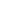 TPF 1. TECHNICAL PROPOSAL SUBMISSION FORM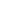 [Letterhead][Date]The Bids and Awards Committee for Consulting Services Bases Conversion and Development Authority2/F Bonifacio Technology Center31st Street, corner 2nd Avenue, Bonifacio Global City Ladies/Gentlemen:We, the undersigned, offer to provide the consulting services for the Construction Management and Supervision (CMS) of the Design and Build Project for the National Academy of Sports (NAS) – Phase 1 at New Clark City in accordance with your Bidding Documents dated [insert date] and our Bid. We are hereby submitting our Bid, which includes this Technical Proposal, and a Financial Proposal sealed under a separate envelope.In accordance with ITB Clause 21.1, we confirm that the information contained in the eligibility documents submitted earlier together with the Expression of Interest remain correct as of the date of bid submission.If negotiations are held during the period of bid validity, i.e., before [insert date], we undertake to negotiate on the basis of the proposed staff. Our Bid is binding upon us and subject to the modifications resulting from contract negotiations.In accordance with GCC Clause 51, we acknowledge and accept the Procuring Entity’s right to inspect and audit all records relating to our Bid irrespective of whether we enter into a contract with the Procuring Entity as a result of this Bid or not.We understand you are not bound to accept any Bid received for the selection of a consultant for the Project.We acknowledge that failure to sign this Technical Proposal Submission Form and the abovementioned Financial Proposal Submission Form shall be a ground for the rejection of our Bid.We remain,Yours sincerely,Authorized Signature: Name and Title of Signatory:Name of Firm: Address:81TPF 2. CONSULTANT’S REFERENCES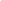 Relevant Services Carried Out in the Last Ten Years That Best Illustrate Qualifications[Using the format below, provide information on each project for which your firm/entity, either individually, as a corporate entity, or as one of the major companies within an association, was legally contracted.]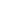 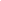 Consultant’s Name:   	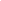 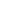 82TPF 3. COMMENTS AND SUGGESTIONS OF CONSULTANT ON THE TERMSOF REFERENCE AND ON DATA, SERVICES, AND FACILITIES TO BEPROVIDED BY THE PROCURING ENTITY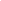 On the Terms of Reference:1.2.3.4.5.On the data, services, and facilities to be provided by the Procuring Entity:1.2.3.4.5.83TPF 4. DESCRIPTION OF THE METHODOLOGY AND WORK PLAN FORPERFORMING THE PROJECT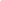 84TPF 5. Team Composition and Task85TPF 6. FORMAT OF CURRICULUM VITAE (CV) FOR PROPOSED PROFESSIONAL STAFF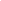 Proposed Position:   	Name of Firm:   	Name of Staff:   	Profession:   	Date of Birth:   	Years with Firm/Entity: 	Nationality:   	Membership in Professional Societies:   	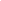 Detailed Tasks Assigned:   	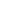 Education:[Summarize college/university and other specialized education of staff members, giving names of schools, dates attended, and degrees obtained. Use about one quarter of a page.]Trainings/Seminars[Summarize the trainings, seminars and workshops undertaken, including those conducted by the nominated key staff, using the matrix below]*Such as participant, speaker or trainerProjects Undertaken related to Construction Management and Supervision of Buildings and Site Development Projects[Provide outline of projects undertaken using the matrix below]On-Going Projects[Provide outline of on-going projects using the matrix below]Memberships in Professional Societies[Give an outline of memberships in professional societies using the matrix below]Languages[Using the format below, indicate proficiency of languages familiar with proficiency whether excellent, good, fair, or poor in speaking, reading, and writing]Employment Record:[Starting with present position, list in reverse order every employment held. List all positions held by staff member since graduation, giving dates, names of employing organizations, titles of positions held, and locations of projects. For experience in last ten years, also give types of activities performed and client references, where appropriate. Use about two pages.Certification:I, the undersigned, certify that to the best of my knowledge and belief, these data correctly describe me, my qualifications, and my experience.Commitment:I also commit to work for the Construction Management and Supervision (CMS) of the Design and Build Project for the National Academy of Sports (NAS) – Phase 1 at New Clark City in accordance with the time schedule as indicated in the contract once the firm is awarded the Project. 	Date:   	[Signature of staff member and authorized representative of the firm]	Day/Month/YearFull name of staff member:   	 Full name of authorized representative:  	SUBSCRIBED AND SWORN to before me this   day of [month] [year] at  [place  of execution], Philippines. Affiant/s is/are personally known to me and was/were identified by me through competent evidence of identity as defined in the 2004 Rules on Notarial Practice (A.M. No. 02-8-13-SC). Affiant/s exhibited to me his/her [insert type of government identification card used], with his/her photograph and signature appearing thereon, with no. 	.Witness my hand and seal this day of [month] [year].NAME OF NOTARY PUBLICSerial No. of Commission  	 Notary Public for 	until		 Roll of Attorneys No.            PTR No. , [date issued], [place issued] IBP No. , [date issued], [place issued] Doc. No.  	Page No. Book No. Series of .87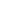 TPF 7. Time Schedule for Professional PersonnelMonthsTotal Number of MonthsFull Time:	  	  Reports Due:           	  Activities Duration:  	  Location:	 	Part Time:  	Signature:(Authorized representative)Full Name:    	Title:			89Address: 	TPF 8. ACTIVITY (WORK) SCHEDULE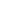 Field Investigation and Study ItemsCompletion and Submission of Reports90OMNIBUS SWORN STATEMENT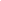 OMNIBUS SWORN STATEMENT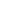 REPUBLIC OF THE PHILIPPINES ) CITY/MUNICIPALITY OF 	) S.S.A F F I D A V I TI, [Name of Affiant], of legal age, [Civil Status], [Nationality], and residing at [Address of Affiant], after having been duly sworn in accordance with law, do hereby depose and state that:Select one, delete the other:If a sole proprietorship: I am the sole proprietor or authorized representative of [Name of Consultant] with office address at [address of Consultant];If a partnership, corporation, cooperative, or joint venture: I am the duly authorized and designated representative of [Name of Consultant] with office address at [address of Consultant];Select one, delete the other:If a sole proprietorship: As the owner and sole proprietor or authorized representative of [Name of Consultant], I have full power and authority to do, execute and perform any and all acts necessary to participate, submit the bid, and to sign and execute the ensuing contract for [Name of the Project] of the [Name of the Procuring Entity][insert “as shown in the attached duly notarized Special Power of Attorney” for authorized representative];If a partnership, corporation, cooperative, or joint venture: I am granted full power and authority to do, execute and perform any and all acts necessary to participate, submit the bid, and to sign and execute the ensuing contract for [Name of the Project] of the [Name of the Procuring Entity], accompanied by the duly notarized Special Power of Attorney, Board/Partnership Resolution, or Secretary’s Certificate, whichever is applicable;[Name of Consultant] is not “blacklisted” or barred from bidding by the Government of the Philippines or any of its agencies, offices, corporations, or Local Government Units, foreign government/foreign or international financing institution whose blacklisting rules have been recognized by the Government Procurement Policy Board;Each of the documents submitted in satisfaction of the bidding requirements is an authentic copy of the original, complete, and all statements and information provided therein are true and correct;92[Name of Consultant] is authorizing the Head of the Procuring Entity or its duly authorized representative(s) to verify all the documents submitted;Select one, delete the rest:If a sole proprietorship: The owner or sole proprietor is not related to the Head of the Procuring Entity, members of the Bids and Awards Committee (BAC), the Technical Working Group, and the BAC Secretariat, the head of the Project Management Office or the end-user unit, and the project consultants by consanguinity or affinity up to the third civil degree;If a partnership or cooperative: None of the officers and members of [Name of Bidder] is related to the Head of the Procuring Entity, members of the Bids and Awards Committee (BAC), the Technical Working Group, and the BAC Secretariat, the head of the Project Management Office or the end-user unit, and the project consultants by consanguinity or affinity up to the third civil degree;If a corporation or joint venture: None of the officers, directors, and controlling stockholders of [Name of Consultant] is related to the Head of the Procuring Entity, members of the Bids and Awards Committee (BAC), the Technical Working Group, and the BAC Secretariat, the head of the Project Management Office or the end-user unit, and the project consultants by consanguinity or affinity up to the third civil degree;[Name of Consultant] complies with existing labor laws and standards; and[Name of Consultant] is aware of and has undertaken the following responsibilities as a Bidder:Carefully examine all of the Bidding Documents;Acknowledge	all	conditions,	local	or	otherwise,	affecting	the implementation of the Contract;Made an estimate of the facilities available and needed for the contract to be bid, if any; andInquire or secure Supplemental/Bid Bulletin(s) issued for the [Name of the Project].[Name of Bidder] did not give or pay directly or indirectly, any commission, amount, fee, or any form of consideration, pecuniary or otherwise, to any person or official, personnel or representative of the government in relation to any procurement project or activity.IN WITNESS WHEREOF, I have hereunto set  my hand this 	day of _    , 20 	 at 	, Philippines.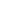 [Bidder’s Representative/Authorized Signatory]93SUBSCRIBED AND SWORN to before me this   day of [month] [year] at [place   of execution], Philippines. Affiant/s is/are personally known to me and was/were identified by me through competent evidence of identity as defined in the 2004 Rules on Notarial Practice (A.M. No. 02-8-13-SC). Affiant/s exhibited to me his/her [insert type of government identification card used], with his/her photograph and signature appearing thereon, with no. 	.Witness my hand and seal this day of [month] [year].NAME OF NOTARY PUBLICSerial No. of Commission  	 Notary Public for 	until	 Roll of Attorneys No.            PTR No. , [date issued], [place issued] IBP No. , [date issued], [place issued] Doc. No.  	Page No. Book No. Series of .94BID SECURING DECLARATION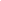 Bid-Securing Declaration(REPUBLIC OF THE PHILIPPINES) CITY OF 	) S.S.x	xInvitation to Bid [Insert reference number]To: [Insert name and address of the Procuring Entity]I/We, the undersigned, declare that:I/We understand that, according to your conditions, bids must be supported by a Bid Security, which may be in the form of a Bid-Securing Declaration.I/We accept that: (a) I/we will be automatically disqualified from bidding for any contract with any procuring entity for a period of two (2) years upon receipt of your Blacklisting Order; and, (b) I/we will pay the applicable fine provided under Section 6 of the Guidelines on the Use of Bid Securing Declaration, within fifteen (15) days from receipt of written demand by the procuring entity for the commission of acts resulting to the enforcement of the bid securing declaration under Sections 23.1(b), 34.2, 40.1 and 69.1, except 69.1 (f), of the IRR of RA 9184; without prejudice to other legal action the government may undertake.I/We understand that this Bid-Securing Declaration shall cease to be valid on the following circumstances:Upon expiration of the bid validity period, or any extension thereof pursuant to your request;I am/we are declared ineligible or post-disqualified upon receipt of your notice to such effect, and (i) I/we failed to timely file a request for reconsideration or (ii) I/we filed a waiver to avail of said right;I am/we are declared as the bidder with the Highest Rated Responsive Bid, and I/we have furnished the performance security and signed the Contract.96IN WITNESS WHEREOF, I/We have hereunto set  my/our hand/s this   day of [month]   [year] at [place of execution].[Insert NAME OF BIDDER’S AUTHORIZED REPRESENTATIVE][Insert signatory’s legal capacity]AffiantSUBSCRIBED AND SWORN to before me this day of [month] [year] at  [place  of  execution], Philippines. Affiant/s is/are personally known to me and was/were identified by me through competent evidence of identity as defined in the 2004 Rules on Notarial Practice (A.M. No. 02-8-13-SC). Affiant/s exhibited to me his/her [insert type of government identification card used], with his/her photograph and signature appearing thereon, with no. 	.Witness my hand and seal this 	day of [month] [year].NAME OF NOTARY PUBLICSerial No. of Commission  	 Notary Public for 	until	 Roll of Attorneys No.            PTR No. , [date issued], [place issued] IBP No. , [date issued], [place issued] Doc. No.  	Page No. Book No. Series of .97FINANCIAL PROPOSAL FORMS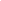 FPF 1. FINANCIAL PROPOSAL SUBMISSION FORM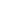 [Letterhead][Date]The Bids and Awards Committee for Consulting Services Bases Conversion and Development Authority2/F Bonifacio Technology Center31st Street, corner 2nd Avenue, Bonifacio Global City Ladies/Gentlemen:We, the undersigned, offer to provide the consulting services for the Construction Management and Supervision (CMS) of the Design and Build Project for the National Academy of Sports (NAS) – Phase 1 at New Clark City in accordance with your Bidding Documents in accordance with your Bidding Documents dated [insert date] and our Bid (Technical and Financial Proposals). Our attached Financial Proposal is for the sum of [amount in words and figures], inclusive of all applicable taxes and fees.Our Financial Proposal shall be binding upon us subject to the modifications resulting from Contract negotiations, up to expiration of the bid validity period, i.e., [Date].In accordance with GCC Clause 51, we acknowledge and accept the Procuring Entity’s right to inspect and audit all records relating to our Bid irrespective of whether we enter into a contract with the Procuring Entity as a result of this Bid.We confirm that we have read, understood and accept the contents of the Instructions to Bidders (ITB), the Bid Data Sheet (BDS), General Conditions of Contract (GCC), Special Conditions of Contract (SCC), Terms of Reference (TOR), the provisions relating to the eligibility of Consultant and the applicable guidelines for the procurement rules of the Funding Source, any and all Bid bulletins issued and other attachments and inclusions included in the Bidding Documents sent to us.We understand you are not bound to accept any Bid you receive. We remain,Yours sincerely, Authorized Signature:Name and Title of Signatory: Name of Firm:Address:99FPF 2. SUMMARY OF COSTS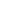 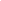 [Signature over printed name of Authorized Representative][Title] [Name of100FPF 3. Breakdown of Price per Activity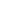 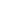 [Signature over printed name of Authorized Representative][Title][Name of Firm]101FPF 4. BREAKDOWN OF REMUNERATION PER ACTIVITY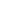 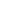 FPF 6.  Miscellaneous ExpensesActivity No. 1 – Construction ActivitiesActivity No. 2 – Post-Construction ActivitiesFORM OF CONTRACT AGREEMENT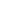 THIS AGREEMENT, made this [insert date] day of [insert month], [insert year] between [name and address of Procuring Entity] (hereinafter called the “Entity”) and [name and address of Consultant] (hereinafter called the “Consultant”).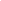 WHEREAS, the Entity is desirous that the Consultant execute [name and identification number of contract] (hereinafter called “the Works”) and the Entity has accepted the bid for [insert the amount in specified currency in numbers and words] by the Consultant for the execution and completion of such Consulting Services and the remedying of any defects therein.NOW THIS AGREEMENT WITNESSETH AS FOLLOWS:In this Agreement, words and expressions shall have the same meanings as are respectively assigned to them in the Conditions of Contract hereinafter referred to.The following documents shall be attached, deemed to form, and be read and construed as part of this Agreement, to wit:General and Special Conditions of Contract;Terms of ReferenceRequest for Expression of Interest;Instructions to Bidders;Bid Data Sheet;Addenda and/or Supplemental/Bid Bulletins, if any;Bid forms, including all the documents/statements contained in the Bidder’s bidding envelopes, as annexes, and all other documents/ statements submitted (e.g., bidder’s response to request for clarifications on the bid), including corrections to the bid, if any, resulting from the Procuring Entity’s bid evaluation;Eligibility requirements, documents and/or statements;Performance Security;Notice of Award of Contract and the Bidder’s conforme thereto;Other contract documents that may be required by existing laws and/or the Entity.In consideration of the payments to be made by the Entity to the Consultant as hereinafter mentioned, the Consultant hereby covenants with the Entity to execute and complete the Consulting Services andremedy any defects therein in conformity with the provisions of this Consultant in all respects.The Entity hereby covenants to pay the Consultant in consideration of the execution and completion of the Consulting Services, the Contract Price or such other sum as may become payable under the provisions of this Contract at the times and in the manner prescribed by this Contract.IN WITNESS whereof the parties thereto have caused this Agreement to be executed the day and year first before written.Binding Signature of Procuring Entity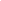 Binding Signature of Consultant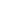 [Addendum showing the corrections, if any, made during the bid evaluation should be attached with this agreement]BASES CONVERSION AND DEVELOPMENT AUTHORITYCHECKLIST AND TABBING OF BIDDING REQUIREMENTSTechnical ProposalFinancial ProposalNote:BCDA shall not assume any responsibility regarding erroneous interpretations or conclusions by the Consultant out of the data furnished by BCDA in relation to this bidding. The Consultant shall take the responsibility to ensure the completeness of its submission after taking the steps to carefully examine all of the Bidding Documents and its amendments.Project Name:Project Name:Country:Location within Country:Location within Country:Professional Staff Provided by Your Firm/Entity(profiles):Name of Client:Name of Client:No of Staff:Address:Address:No of Staff-Months; Duration of Project:Start Date (Month/Year):Completion Date (Month/Year):Approx. Value of Services (in Current Php):Name of Associated Consultants, if any:Name of Associated Consultants, if any:No of Months of Professional Staff Provided by Associated Consultants:Name of Senior Staff (Project Director/Coordinator, Team Leader) Involved and Functions Performed:Name of Senior Staff (Project Director/Coordinator, Team Leader) Involved and Functions Performed:Name of Senior Staff (Project Director/Coordinator, Team Leader) Involved and Functions Performed:Narrative Description of Project:Narrative Description of Project:Narrative Description of Project:Description of Actual Services Provided by Your Staff:Description of Actual Services Provided by Your Staff:Description of Actual Services Provided by Your Staff:A. Technical/Managerial/Key StaffA. Technical/Managerial/Key StaffA. Technical/Managerial/Key StaffA. Technical/Managerial/Key StaffNamePositionTask1Team Leader/Project Manager2Deputy Project Manager3Sr. Structural Engineer4Sr. Geotechnical/Foundation Engineer5Sr. Geodetic Engineer6Sr. Mechanical Engineer7Sr. Electrical Engineer8Sr. Drainage/Sanitary Engineer9Sr. Quantity Surveyor10Sr. QA/QC Engineer/Materials Engineer II11Sr. Landscape ArchitectB. Technical Support StaffB. Technical Support StaffB. Technical Support StaffB. Technical Support StaffNamePositionTask1Architect2Structural Engineer3Geodetic Engineer4Mechanical Engineer5Electrical/Electronics Engineer6Drainage/Sanitary Engineer7Asst. QA/QC Engineer8Asst. Quantity Surveyor 9Field/Site Engineer 110Field/Site Engineer 211 CAD OperatorC. Administrative Support StaffC. Administrative Support StaffC. Administrative Support StaffC. Administrative Support StaffNamePosition1Administrative Officer2I.T. Specialist3Document Specialist4Secretary5Encoder6Utility Personnel7Messenger/Liaison Officer*Where applicable, indicate relationshipsamong the Consultant and any partner and/or subconsultant,and relationship to the Procuring Entity, the Funding Sourceand other parties or stakeholders, if any, involved in the project.College/UniversityDegree/Title ObtainedInclusive DatesTitle/DescriptionConducted byInclusive DatesVenueInvolvement*Title/DescriptionClientPositionStart DateEnd DateTitle/DescriptionClientPositionStart DateEnd DateName of Society/CommissionDate of Conferment/ RegistrationLicense/Professional NumberValidity DateLanguageProficiencyProficiencyProficiencyLanguageSpeakingReadingWritingA. Key StaffA. Key StaffA. Key StaffA. Key Staff123456789101112131415161718PositionReport/Due Activities1Team Leader/Project Manager2Deputy Project Manager3Sr. Structural Engineer4Sr. Geotechnical/Foundation Engineer5Sr. Geodetic Engineer6Sr. Mechanical Engineer7Sr. Electrical Engineer8Sr. Drainage/Sanitary Engineer9Sr. Quantity Surveyor10Sr. QA/QC Engineer/Materials Engineer II11Sr. Landscape ArchitectB. Technical Support StaffB. Technical Support StaffB. Technical Support StaffB. Technical Support StaffMonthsMonthsMonthsMonthsMonthsMonthsMonthsMonthsMonthsMonthsMonthsMonthsMonthsMonthsMonthsMonthsMonthsMonthsMan-MonthsPositionReport/Due Activities1234567891011121314151617181Architect2Structural Engineer3Geodetic Engineer4Mechanical Engineer5Electrical/Electronics Engineer6Drainage/Sanitary Engineer7Asst. QA/QC Engineer8Asst. Quantity Surveyor 9Field/Site Engineer 110Field/Site Engineer 211 CAD OperatorC. Administrative Support StaffC. Administrative Support StaffC. Administrative Support StaffC. Administrative Support StaffMonthsMonthsMonthsMonthsMonthsMonthsMonthsMonthsMonthsMonthsMonthsMonthsMonthsMonthsMonthsMonthsMonthsMonthsMan-MonthsPositionReport/ Due Activities1234567891011121314151617181Administrative Officer2I.T. Specialist3Document Specialist4Secretary5Encoder6Utility Personnel7Messenger/Liaison Officer[1st, 2nd, etc. are months from the start of consultancy.][1st, 2nd, etc. are months from the start of consultancy.][1st, 2nd, etc. are months from the start of consultancy.][1st, 2nd, etc. are months from the start of consultancy.][1st, 2nd, etc. are months from the start of consultancy.][1st, 2nd, etc. are months from the start of consultancy.]1st2nd3rd. . .17th18thActivity (Work)1. 	2.  	…  	n.  	ReportsDate1. Weekly Accomplishment Reports2. Monthly Accomplishment Reports3. Final Report/Approved As-Built Plans4. Other Report that may be required by BCDAAs needed.CostsAmount in Philippine Peso  Remuneration  Miscellaneous             Subtotal   All Applicable Taxes and FeesTotal Amount of Financial Proposal              ____________________________              ____________________________              ____________________________              ____________________________              ____________________________Activity No.: 1Activity Name: Construction ActivitiesDescription: Perform overall monitoring and supervision of the implementation of the Project in accordance with the approved safety andquality standards, plans, specifications, schedule and budget.Price ComponentAmount in Philippine PesoRemuneration Miscellaneous ExpensesSubtotalActivity No.: 2Activity Name: Post Construction ActivitiesDescription: Conduct of preliminary inspections, rectification works andfinal inspection of the Project. Prepare the Final Project report and certify satisfactory completion of the Project.Price ComponentAmount in Philippine PesoRemuneration Miscellaneous ExpensesSubtotalActivity No. 1 - Construction ActivitiesActivity No. 1 - Construction ActivitiesActivity No. 1 - Construction ActivitiesActivity No. 1 - Construction ActivitiesName: 	Name: 	NamesPositionNo. of Man-MonthsRemuneration RateRemuneration RateAmountKey PersonnelSupport StaffSub-total of Activity No.1_______Activity No. 2 - Post-Construction ActivitiesActivity No. 2 - Post-Construction ActivitiesActivity No. 2 - Post-Construction ActivitiesActivity No. 2 - Post-Construction ActivitiesName: 	Name: 	NamesPositionNo. of Man-MonthsRemuneration RateRemuneration RateAmountKey PersonnelSupport StaffSub-total of Activity No.2_______TOTAL[Signature over printed name of Authorized Representative][Title][Name of Firm]No.DescriptionUnitQuantityUnit PriceCost12345SubtotalNo.DescriptionUnitQuantityUnit PriceCost12345SubtotalTOTAL[Signature over printed name of Authorized Representative][Title][Name of Firm]Construction Management and Supervision (CMS) of the Design and Build Project for the National Academy of Sports (NAS) – Phase 1 at New Clark CityTab #Description1TPF 1Technical Proposal Submission Form2Valid Bid Security3TPF 2Consultant's References4TPF 3Comments and Suggestions of the Consultant on the TOR5TPF 4Description of the Methodology & Work Plan6TPF 5Team Composition and Tasks7TPF 6Curriculum Vitae for each of the nominated key staff Curriculum Vitae (CV) of proposed Professional Staff to be assigned to the Project (duly signed and notarized). Please attach supporting documents, i.e. valid licenses/professional registrations, certificates of trainings attended, work experiences and other supporting documents relative to credentials of proposed Professional Staff.7.1Team Leader/Project Manager7.2Deputy Project Manager7.3Sr. Structural Engineer7.4Sr. Geotechnical/Foundation Engineer7.5Sr. Geodetic Engineer7.6Sr. Mechanical Engineer7.7Sr. Electrical Engineer7.8Sr. Drainage/Sanitary Engineer7.9Sr. Quantity Surveyor7.10Sr. QA/QC Engineer/Materials Engineer II7.11Sr. Landscape Architect8TPF 7Time Schedule for Professional Personnel9TPF 8Activity (Work) Schedule10Omnibus Sworn Statement using the prescribe form in the Bidding Documents1FPF 1Financial Proposal Submission Form2FPF 2Summary of Cost3FPF 3Breakdown of Price Per Activity4FPF 4Breakdown of Remuneration Per ActivityFPF 5Not Applicable5FPF 6Miscellaneous Expenses